[ а р а р                                            ПОСТАНОВЛЕНИЕ         «30»  апрель 2014 й.                     № 13              «30»  апреля 2014 гОб отключении централизованного отопления жилого фонда по улице Нефтяников с.Старокалмашево и бюджетных учреждений, отапливаемых котельной Арланского НУ              В связи с окончанием отопительного сезона, Администрация сельского поселения Старокалмашевский сельсовет муниципального района Чекмагушевский район Республики Башкортостан ПОСТАНОВЛЯЕТ:Отключить централизованное отопление жилого фонда по улице Нефтяников с. Старокалмашево и бюджетных  учреждений, отапливаемых котельной Арланского НУ с 01 мая 2014 года       Глава сельского поселения                                        А.У.Макулов БАШ[ОРТОСТАН  РЕСПУБЛИКА]ЫСА[МА{ОШ  РАЙОНЫ муниципаль районЫНЫ@  И*КЕ [АЛМАШ АУЫЛ СОВЕТЫ АУЫЛ  БИЛ^м^]Е  ХАКИМИ^ТЕ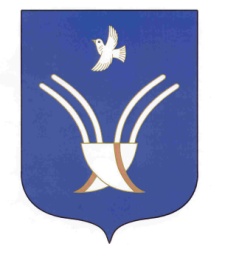 Администрация сельского поселениястарокалмашевский сельсоветмуниципального района Чекмагушевский район Республики Башкортостан